Образец квитанции в приеме почтовых отправлений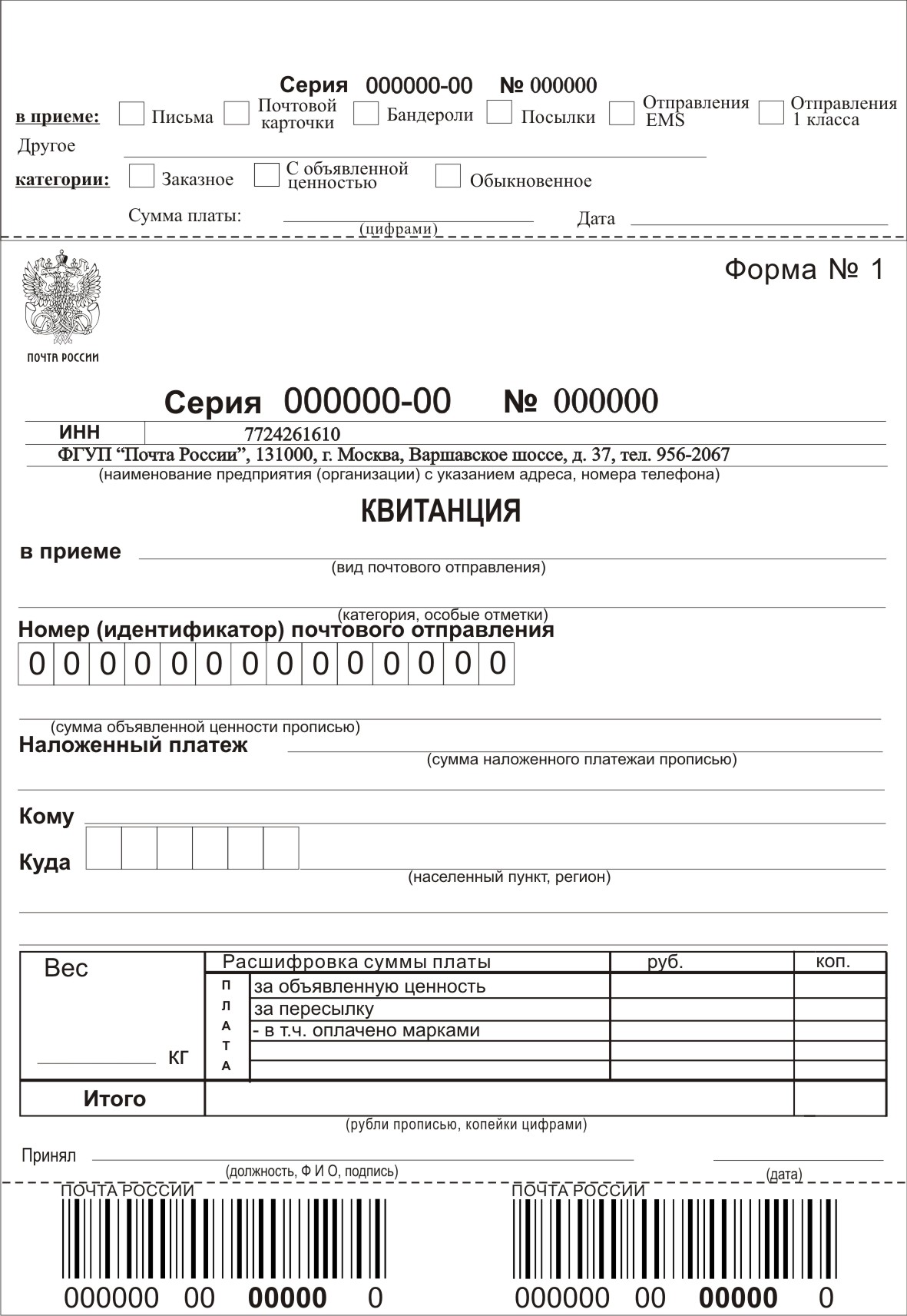 